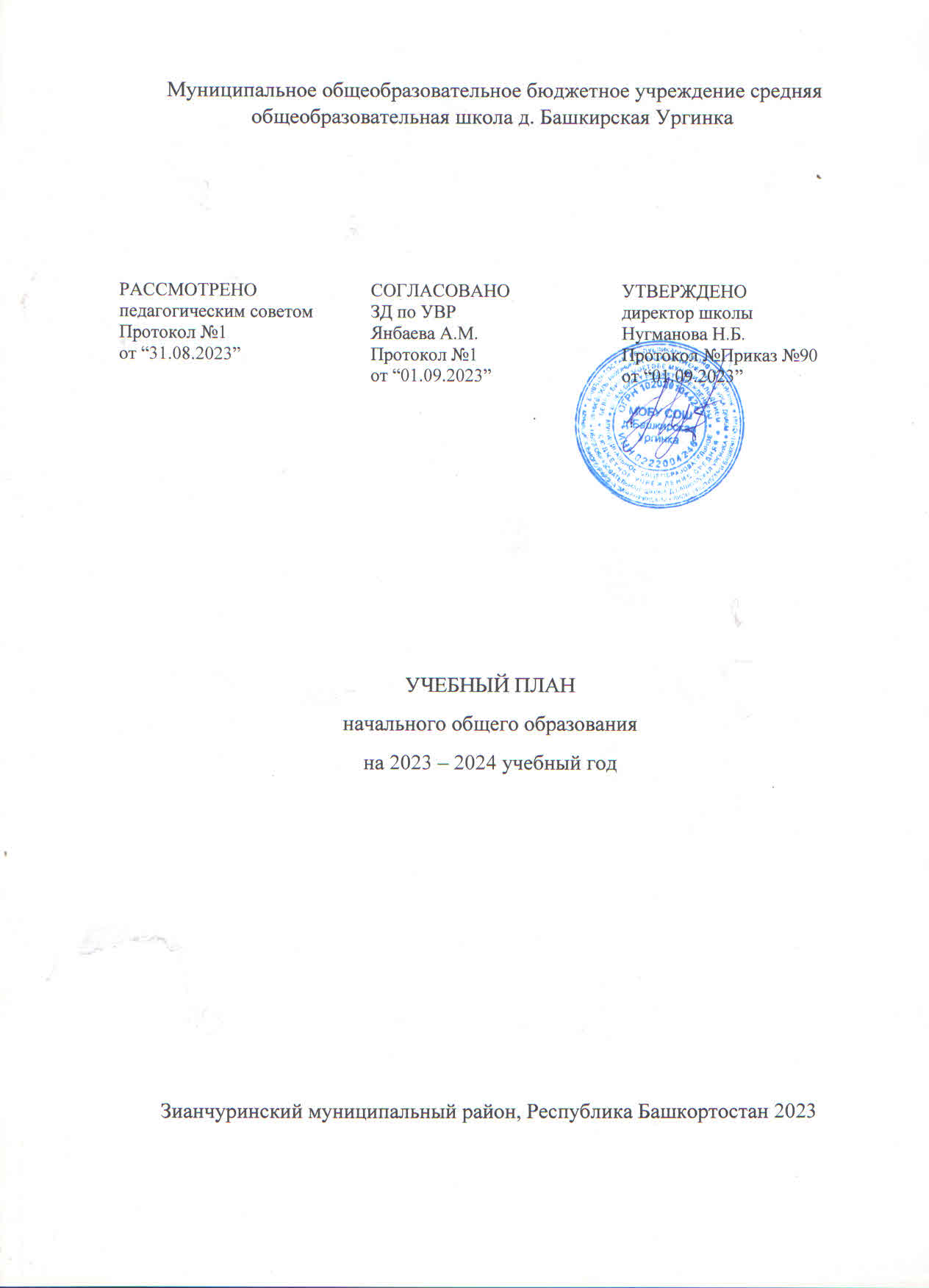 ПОЯСНИТЕЛЬНАЯ ЗАПИСКАУчебный план начального общего образования Муниципальное общеобразовательное бюджетное учреждение средняя общеобразовательная школа д. Башкирская Ургинка (далее - учебный план) для 1-4 классов, реализующих основную образовательную программу начального общего образования, соответствующую ФГОС НОО (приказ Министерства просвещения Российской Федерации от 31.05.2021 № 286 «Об утверждении федерального государственного образовательного стандарта начального общего образования»), фиксирует общий объём нагрузки, максимальный объём аудиторной нагрузки обучающихся, состав и структуру предметных областей, распределяет учебное время, отводимое на их освоение по классам и учебным предметам.Учебный план является частью образовательной программы Муниципальное общеобразовательное бюджетное учреждение средняя общеобразовательная школа д. Башкирская Ургинка, разработанной в соответствии с ФГОС начального общего образования, с учетом Федеральной образовательной программой начального общего образования, и обеспечивает выполнение санитарно-эпидемиологических требований СП 2.4.3648-20 и гигиенических нормативов и требований СанПиН 1.2.3685-21.Учебный год в Муниципальное общеобразовательное бюджетное учреждение средняя общеобразовательная школа д. Башкирская Ургинка начинается 01.09.2023 и заканчивается 24.05.2024. Продолжительность учебного года в 1 классе - 33 учебные недели во 2-4 классах – 34 учебных недели. Максимальный объем аудиторной нагрузки обучающихся в неделю составляет  в 1 классе - 21 час, во 2 – 4 классах – 23 часа .Образовательная недельная нагрузка распределяется равномерно в течение учебной недели, при этом объем максимально допустимой нагрузки в течение дня составляет:для обучающихся 1-х классов - не превышает 4 уроков и один раз в неделю -5 уроков.для обучающихся 2-4 классов - не более 5 уроков.Распределение учебной нагрузки в течение недели строится таким образом, чтобы наибольший ее объем приходился на вторник и (или) среду. На эти дни в расписание уроков включаются предметы, соответствующие наивысшему баллу по шкале трудности либо со средним баллом и наименьшим баллом по шкале трудности, но в большем количестве, чем в остальные дни недели. Изложение нового материала, контрольные работы проводятся на 2 - 4-х уроках в середине учебной недели. Продолжительность урока (академический час) составляет 45 минут, за исключением 1 класса.Обучение в 1-м классе осуществляется с соблюдением следующих дополнительных требований: учебные занятия проводятся по 5-дневной учебной неделе и только в первую смену;использование «ступенчатого» режима обучения в первом полугодии (в сентябре, октябре - по 3 урока в день по 35 минут каждый, в ноябре-декабре - по 4 урока по 35 минут каждый; январь - май - по 4 урока по 40 минут каждый).Продолжительность выполнения домашних заданий составляет во 2-3 классах - 1,5 ч., в 4 классах - 2 ч.С целью профилактики переутомления в календарном учебном графике предусматривается чередование периодов учебного времени, сессий и каникул.  Продолжительность каникул в течение учебного года составляет не менее 30 календарных дней, летом — не менее 8 недель. Для первоклассников предусмотрены дополнительные недельные каникулы в середине третьей четверти.Учебные занятия для учащихся 2-4 классов проводятся по 5-и дневной учебной неделе.Учебный план состоит из двух частей — обязательной части и части, формируемой участниками образовательных отношений. Обязательная часть учебного плана определяет состав учебных предметов обязательных предметных областей.Часть учебного плана, формируемая участниками образовательных отношений, обеспечивает реализацию индивидуальных потребностей обучающихся. Время, отводимое на данную часть учебного плана внутри максимально допустимой недельной нагрузки обучающихся, может быть использовано: на проведение учебных занятий, обеспечивающих различные интересы обучающихсяВ Муниципальное общеобразовательное бюджетное учреждение средняя общеобразовательная школа д. Башкирская Ургинка  языком обучения является башкирский язык. По заявлению родителей (законных представителей) несовершеннолетних обучающихся осуществляется изучение родного языка и родной литературы из числа языков народов РФ, государственных языков республик РФ.При изучении предметной области «Основы религиозных культур и светской этики» выбор одного из учебных модулей осуществляются по заявлению родителей (законных представителей) несовершеннолетних обучающихся.При изучении предметов  осуществляется деление учащихся на подгруппы.Промежуточная аттестация – процедура, проводимая с целью оценки качества освоения обучающимися части содержания (четвертное оценивание) или всего объема учебной дисциплины за учебный год (годовое оценивание).Промежуточная/годовая аттестация обучающихся за четверть осуществляется в соответствии с календарным учебным графиком.Все предметы обязательной части учебного плана оцениваются по четвертям. Предметы из части, формируемой участниками образовательных отношений, являются безотметочными и оцениваются «зачет» или «незачет» по итогам четверти. Промежуточная аттестация проходит на последней учебной неделе четверти. Формы и порядок проведения промежуточной аттестации определяются «Положением о формах, периодичности и порядке
текущего контроля успеваемости и промежуточной аттестации обучающихся Муниципальное общеобразовательное бюджетное учреждение средняя общеобразовательная школа д. Башкирская Ургинка. Оценивание младших школьников в течение первого года обучения осуществляются в форме словесных качественных оценок на критериальной основе, в форме письменных заключений учителя, по итогам проверки самостоятельных работ.Освоение основных образовательных программ начального общего образования завершается итоговой аттестацией. Нормативный срок освоения ООП НОО составляет 4 года.УЧЕБНЫЙ ПЛАНПлан внеурочной деятельности (недельный)Муниципальное общеобразовательное бюджетное учреждение средняя общеобразовательная школа д. Башкирская УргинкаПредметная областьУчебный предметКоличество часов в неделюКоличество часов в неделюКоличество часов в неделюКоличество часов в неделюПредметная областьУчебный предмет1234Обязательная частьОбязательная частьОбязательная частьОбязательная частьОбязательная частьОбязательная частьРусский язык и литературное чтениеРусский язык5555Русский язык и литературное чтениеЛитературное чтение3333Родной язык и литературное чтение на родном языкеРодной язык и (или) государственный язык республики Российской Федерации2222Родной язык и литературное чтение на родном языкеЛитературное чтение на родном языке2221.5Иностранный языкИностранный язык0222Математика и информатикаМатематика4444Обществознание и естествознание ("окружающий мир")Окружающий мир2222Основы религиозных культур и светской этикиОсновы религиозных культур и светской этики0001ИскусствоИзобразительное искусство0.50.50.50.5ИскусствоМузыка0.50.50.50.5ТехнологияТехнология0.50.50.50.5Физическая культураФизическая культура1.51.51.51ИтогоИтого21232323ИТОГО недельная нагрузкаИТОГО недельная нагрузка21232323Количество учебных недельКоличество учебных недель33343434Всего часов в годВсего часов в год693782782782Учебные курсыКоличество часов в неделюКоличество часов в неделюКоличество часов в неделюКоличество часов в неделюУчебные курсы1234Разговор о важном1111Юный художник0.50.50.50.5Функциональная грамотность1111Умелые руки0.50.50.50.5Вокал0000ИТОГО недельная нагрузка3333